Processo Administrativo de Concessão de Diárias Nº.362 /2022.Proposta de ConcessãoPROPONENTE	INFORMAÇÃO ORÇAMENTÁRIASUPERVISORCONCESSÃOPAGAMENTO / RECEBIMENTOPUBLICAÇÃO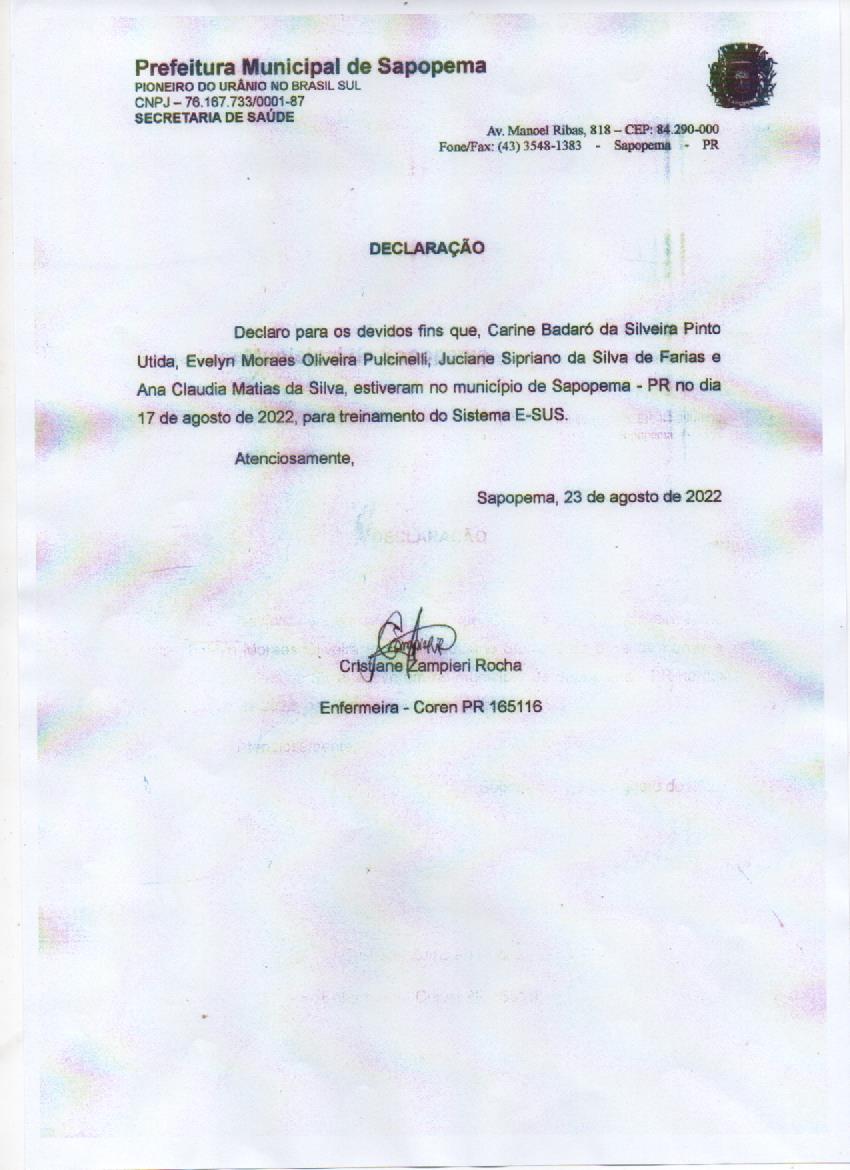 NOME: NATIELE APARECIDA ALBANOCARGO/FUNÇÃO: ENFERMEIRACPF: 077.366.969-85LOCAL, SERVIÇO A SER EXECUTADO E PERÍODO DE AFASTAMENTO: Treinamento sobre o sistema de informação E-SUS na cidade de Sapopema-PrVALOR DA DIÁRIA – R$ 40,00(Quarenta reais)_________________________Natiele Aparecida AlbanoExiste disponibilidade orçamentária para a concessão da diária, através da dotação orçamentária nº _______;Em, 23/08/2022._________________________Marcelo CorinthSuperior hierárquico do Departamento ou Secretaria em que o proponente encontra-se lotado, responsável por controlar e fiscalizar as saídas dos agentes públicos a serviço do município.______________________________Nadir Sara Melo fraga Cunha Ordenadora de DespesasConcedo uma diária solicitada, conforme relatório do supervisor. Requisite-se e pague(m)-se;_________________________Dartagnan Calixto FraisPrefeito MunicipalPaga a importância de R$ 40,00 referente à concessão de diária(s), no período de 17/08/2022 conforme relatório em anexo através da conta corrente do Poder Executivo com nº..... para a conta corrente do solicitante com o nº20.371-8. , da agência nº3882____________________Nadir Sara melo Fraga CunhaOrdenadora de DespesaO presente documento está de acordo com as normas regulamentares pertinentes, ficará à disposição de quem possa interessar (em arquivo próprio do município) e será publicado no Portal de Transparência do Município de Ribeirão do Pinhal._____________________Adilson Martins Inácio